Office of Technology ServicesStructured Cabling System Installation ChecklistProject Details 	 	Checklist Date 	 Client Name 	 	Checklist Filled by 	 Contractor Name	System Integrator 	  	Copper  	Total Points 	 	Category 3   	Category 6  	Category 6A  	Category 7   Installation    Details  	T568A      	T568B     	Fiber      	Total Points 	 	Singlemode  	Multimode    OM2 OM3 OM4  No 	Description 											              CheckA 	Installation Overview 											 Telecommunications room is placed as close as possible to the center of the floor 					 If the floor area is greater than 1000 m2 (10,763 ft.2), or if the distance to the work area exceeds 300 feet,			 additional telecommunications room per floor has been used Telecommunications room has not been used to place the electrical equipment 						 A minimum of two telecommunication outlets has been installed in each work area 					 Cables are not laying directly on ceiling tiles, Cable Trays and Ceiling Pathways have been used to avoid sagging 		 Different pathways are used for structured cabling and electrical wiring 						 Estimated pathway fill capacity is less than 40% 									 UTP Cable has not been run over fluorescent lights (this will cause EMI) 						 Conduits are no longer than 100 feet, with two or fewer 90 degree bends between pulling points				 Cable bundles are tied loosely and are not stapled 									 B 	Twisted Pair Cable Terminations 	 Cable, Patch Cords, Keystone Jacks, Patch Panels used belong to the same performance category				 Bend Radius of not less than 4 times the cable diameter is maintained for UTP Cable 					 Bend Radius of not less than 8 times the cable diameter is maintained for Shielded Twisted Pair Cable 			 Bend Radius of not less than 10 times the cable diameter is maintained for multi-pair Cable 				 Pulling tension to pull the cable used did not exceed 110 N (25 lb/ft.).  							 (Pulling too hard untwists the pairs, and degrades performance)  Cable twists are maintained, and are not distorted in the entire cable link 						 Work area outlets such as face plates and floor brackets are installed right side up					 Total length of horizontal UTP cable link has not exceeded 90 meters (295.3 ft.) 						 The Patch Cord from the telecommunications outlet to the workstation equipment is no more than 5 meters 			 When terminating the Keystone Jack or Patch panel, pair twists to within 13 mm (0.5 in.) from the point of termination 	 has been maintained and outer jackets remain up to edge of connecting blocks.  When terminating the Keystone Jack at work area outlets a 12 inches of slack cable has been left behind wall     		 outlets for possible future re-terminations. The strain relief caps of the Keystone Jacks are seated securely on top of the IDC						 There is only one consolidation point to any horizontal link 								 In 24 Port Patch Panel Terminations, cables are routed such that 12 cables are terminated on the left side of the 		 panel and 12 cables are terminated on the right side of the panel. 							In Patch Panels the cables are routed using cable manger to avoid strain on the cable 					 	1 Structured Cabling System Installation Checklist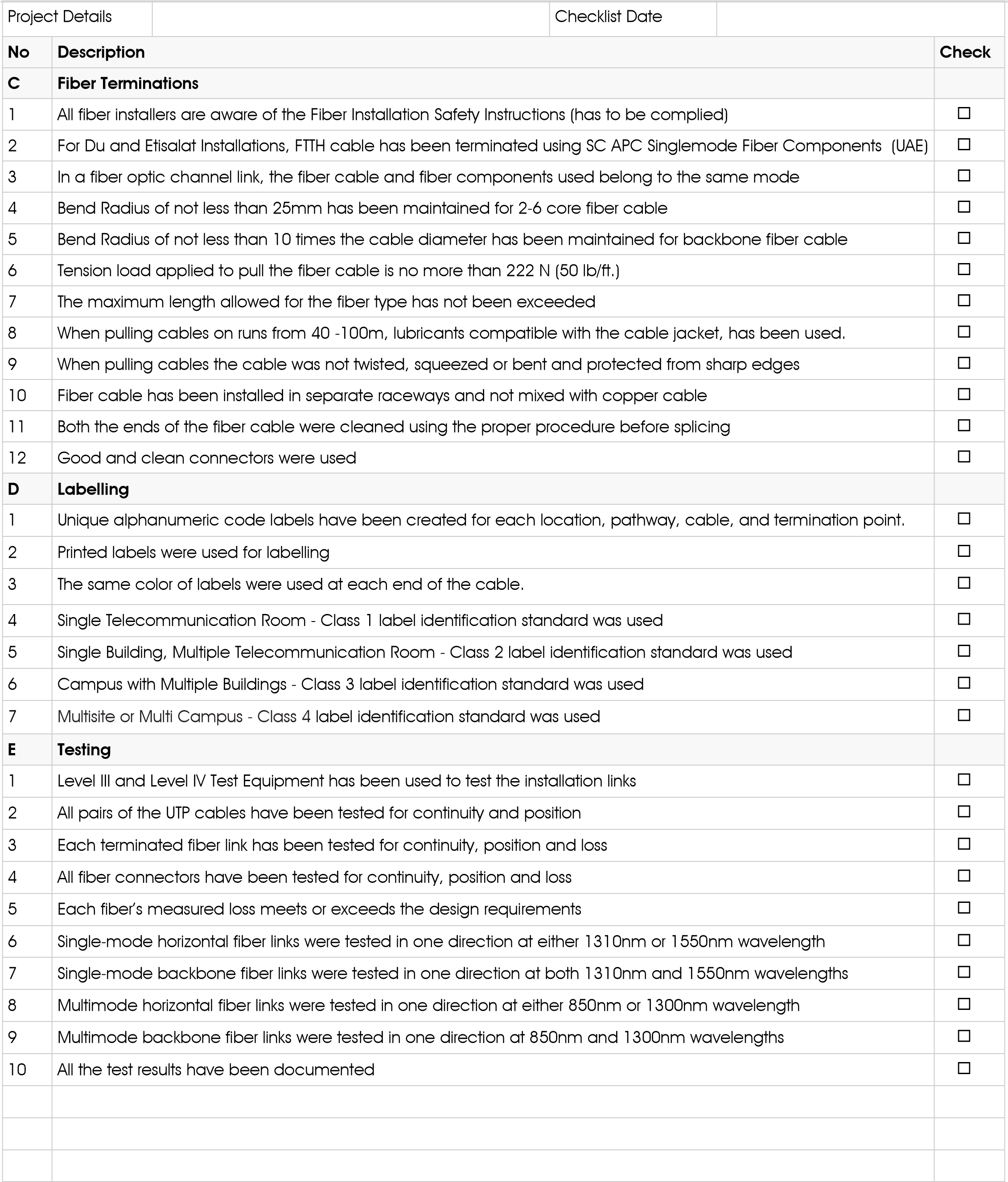 